Принять  Разакова Марса Ряшитовича  с  10.08.2018  года  ежедневной отработки с 9-00 ч  по 13-00 ч, временно,  к отбыванию административного наказания в виде обязательных работ на территории  СП Арслановский сельсовет.Назначить наблюдателем за исполнением обязательных работ  специалиста                     СП  Арслановский сельсовет Шафиеву Э.МВести табель учета рабочего времени согласно предписанию.Основание: предписание уголовно-исполнительной инспекции                    № 3/ТО/66/36 -1684 от 09.08.2018 г. Туймазинский МФ ФКУ УИИ УФСИН России по РБ по исполнению приговора суда об отбывании обязательных работ.Глава  СП  Арслановский сельсовет:                                 И.Н.ЗиннатуллинаБашкортостан РеспубликаhыБүздəк районымуниципаль районынынАрыслан ауыл советыауыл биләмәһехакимияте452722, Иске Богазы ауылыҮҙәк урамы, 53/4Тел2-91-83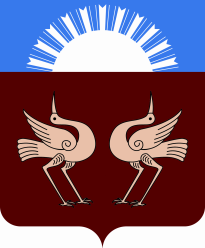 Республика БашкортостанАдминистрациясельского поселенияАрслановский сельсоветмуниципального районаБуздякский район452722, с. Старые БогадыУл.Центральная, 53/4Тел. 2 -91-83Б О Й О Р О К« 10 » август 2018 й.         № 17Р А С П О Р Я Ж Е Н И Е«10» августа  20 18 г.